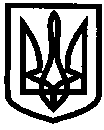 УКРАЇНАУПРАВЛІННЯ ОСВІТИІЗЮМСЬКОЇ МІСЬКОЇ РАДИНАКАЗ 13.09.2021										№ 307Згідно з рішенням 11 сесії 8 скликання Ізюмської міської ради від 25.05.2021 року № 0312 «Про затвердження Положення про Управління освіти Ізюмської міської ради в новій редакції» на виконання пункту 16 частини першої статті 18 Кодексу цивільного захисту України, статті 26 Закону України «Про освіту» та пункту 3 розділу 1 Правил пожежної безпеки в Україні, затверджених наказом Міністерства внутрішніх справ України від 30 грудня 2014 року № 1417, зареєстрованих у Міністерстві юстиції України 05 березня 2015 року за № 252/26697, наказу Міністерства освіти і науки України 15 серпня 2016 року № 974 «Про затвердження Правил пожежної безпеки для навчальних закладів та установ системи освіти України», зареєстрованого в Міністерстві юстиції України 08 вересня 2016 року за № 1229/29359, з метою дотримання норм протипожежної безпеки, запобіганню травматизму, створенню здорових і безпечних умов праці в Управлінні освіти Ізюмської міської ради, керуючись п.6.3.1, 6.3.12 розділу 6 Положення про Управління освіти Ізюмської міської ради НАКАЗУЮ:Відповідальність за протипожежний стан будівель і споруд приміщень, інженерного обладнання Управління освіти Ізюмської міської ради, а також щодо матеріально-технічного забезпечення з пожежної безпеки закладів освіти залишаю з собою.2. Затвердити План заходів по виконанню припису про усунення порушень вимог законодавства у сфері техногенної та пожежної безпеки  на 2021 рік  по закладам освіти (Додаток 1).3. Відповідальному за пожежну безпеку забезпечити дотримання норм пожежної безпеки в приміщеннях будівель і споруд Управління освіти, а також виконання вимог приписів про усунення порушення вимог законодавства у сфері техногенної та пожежної безпеки по закладам освіти. 4. Контроль за виконанням даного залишаю за собою.Начальник Управління освіти 				О. БЕЗКОРОВАЙНИЙ		Візи:Юрист групи з централізованогогосподарського обслуговування закладівта установ освіти управління освіти 				Леонід Науменко«_____»______________________________ Віктор Нестеров, 2-12-20Додаток 1ЗАТВЕРДЖЕНОнаказ управління освіти Ізюмської міської радивід  13.09.2021  №  307П Л А Нзаходів по виконанню припису про усунення порушень вимог законодавства у сфері техногенної та пожежної безпеки  на 2021 рікПро призначення відповідального за пожежну безпеку по Управлінню освіти Ізюмської міської ради та закладам освіти м. Ізюм№ з/пНазва закладу, адресаПорушення, які необхідно усунутиТермін виконання1Ізюмська загальноосвітня школа І-ІІІ ступенів № 2 Ізюмської міської ради Харківської області м. Ізюм, вул. І.Мірошниченко, 12Не проведено капітальний ремонт автоматичної установки пожежної сигналізаціїПри надходженні бюджетних коштів з вільного залишку бюджету міста за І півріччя або 9 місяців 2021 року2Ізюмська гімназія № 3 Ізюмської міської ради Харківської області м. Ізюм вул. К.Орлова, 5-а В коридорі першого поверху на шляху евакуації не демонтовано спалимі панелі; Не проведено капітальний ремонт автоматичної установки пожежної сигналізації; Шляхи евакуації закладу не в повному обсязі забезпечені евакуаційним освітленнямПри надходженні бюджетних коштівПри надходженні бюджетних коштівЗаплановано кошти на 2021 рік для придбання 2 вказівників евакуаційного освітлення. До 01.07.2021 року 3Ізюмська загальноосвітня школа І-ІІІ ступенів № 4 Ізюмської міської ради Харківської області м. Ізюм, вул. Старопоштова,22В коридорах закладу на шляху евакуації не демонтовано спалимі панелі; Не проведено капітальний ремонт автоматичної установки пожежної сигналізації; Не проведено вогнезахисну обробку дерев’яних конструкцій покрівліПри надходженні бюджетних коштівПри надходженні бюджетних коштівПри надходженні бюджетних коштів4Ізюмська загальноосвітня школа І-ІІІ ступенів № 5 Ізюмської міської ради Харківської області м. Ізюм, пр-т Незалежності, 57Не проведено капітальний ремонт автоматичної установки пожежної сигналізації; При надходженні бюджетних коштів з вільного залишку бюджету міста за І півріччя або 9 місяців 2021 року5Ізюмська загальноосвітня школа І-ІІІ ступенів № 6 Ізюмської міської ради Харківської області м. Ізюм ,  вул.24 Серпня, 32,Не проведено капітальний ремонт автоматичної установки пожежної сигналізації; Не проведено вогнезахисну обробку дерев’яних конструкцій покрівліРозпочато капремонт, а саме: Обладнання будівлі ІЗОШ №6 системою протипожежного захисту нового зразка та виведення сигналів СПЗ на пульт централізованого нагляду пожежної охорони та обробка дерев’яних конструкцій покрівлі відповідно до  робочого проекту «Капітальний ремонт з впровадженням заходів по енергозбереженню та енергоефективності будівлі Ізюмської загальноосвітньої школи І-ІІІ ступенів № 6 за адресою: Харківська область, м. Ізюм, вул.24 Серпня, буд. 32» розділ №12.6Ізюмська загальноосвітня школа І-ІІІ ступенів № 10 Ізюмської міської ради Харківської області м. Ізюм пров. Генерала Недбайла, 134В коридорах закладу на шляху евакуації не демонтовано спалимі панелі; Не проведено капітальний ремонт автоматичної установки пожежної сигналізації; Не проведено вогнезахисну обробку дерев’яних конструкцій покрівліВиконано частково: демонтовано в ІІ коридорі.При надходженні бюджетних коштівПри надходженні бюджетних коштівПри надходженні бюджетних коштів7Ізюмська загальноосвітня школа І-ІІІ ступенів № 11 Ізюмської міської ради Харківської області м. Ізюм, вул. В.Бескорсого, 35-АНа шляхах евакуації в коридорах 1-го та 2-го поверхів та на сходових клітинах не демонтовані спалимі панеліУстановка автоматичної пожежної сигналізації школи застаріла, знаходиться в непрацездатному стані та потребує капітального ремонтуЧастково виконаноПри надходженні бюджетних коштівПри надходженні бюджетних коштів8Ізюмська загальноосвітня школа І-ІІІ ступенів № 12 Ізюмської міської ради Харківської області м. Ізюм, вул. Педагогічна, 4В коридорах закладу на шляху евакуації не демонтовано спалимі панелі;Не проведено капітальний ремонт автоматичної установки пожежної сигналізації; При надходженні бюджетних коштівПри надходженні бюджетних коштів9Комунальний заклад  Кам’янський ліцей Ізюмської міської ради Харківської області Ізюмський район, село Кам’янка, вул. Шкільна , буд 12Не проведено капітальний ремонт автоматичної установки пожежної сигналізації; При надходженні бюджетних коштів з вільного залишку бюджету міста за І півріччя або 9 місяців 2021 року10Левківська загальноосвітня школа І-ІІІ ступенів Ізюмської міської ради, Ізюмський район, село Левківка, вул. Центральна,1 В коридорах та на основній сходовій клітині школи на шляхах евакуації демонтувати спалимі панелі Приміщення школи обладнати системами протипожежного захисту відповідно до ДБН В.2.5-56:2014 «Системи протипожежного захисту» . Шляхи евакуації будівлі школи обладнати евакуаційним освітленням.При надходженні бюджетних коштівПри надходженні бюджетних коштівПри надходженні бюджетних коштів11Ізюмський дошкільний навчальний заклад (ясла-садок) № 2 комбінованого типу Ізюмської міської ради Харківської області м. Ізюм, вул. Педагогічна, 3Не проведено капітальний ремонт автоматичної установки пожежної сигналізації; При надходженні бюджетних коштів з вільного залишку бюджету міста за І півріччя або 9 місяців 2021 року12Ізюмський дошкільний навчальний заклад (ясла-садок) № 4 комбінованого типу Ізюмської міської ради Харківської області, м.Ізюм, пр-т Незалежності, 29-АНе проведено капітальний ремонт автоматичної установки пожежної сигналізації; Шляхи евакуації закладу не в повному обсязі забезпечені евакуаційним освітленням.При надходженні бюджетних коштівПри надходженні бюджетних коштівЗгідно плану закупівель на 2021 рік у зв’язку з дефіцитом фінансування не проведено встановлення необхідних 6 світлових евакуаційних пристроїв.13Ізюмський дошкільний навчальний заклад (ясла-садок) № 6 Ізюмської міської ради Харківської областім. Ізюм, пров. Московський, 11Не проведено капітальний ремонт автоматичної установки пожежної сигналізації; При надходженні бюджетних коштів14Ізюмський заклад дошкільної освіти (ясла-садок) №9 Ізюмської міської ради Харківської області м. Ізюм, вул. Васильківського, 1Не проведено капітальний ремонт автоматичної установки пожежної сигналізації; При надходженні бюджетних коштів з вільного залишку бюджету міста за І півріччя або 9 місяців 2021 року15Ізюмський дошкільний навчальний заклад (ясла-садок) № 10 Ізюмської міської ради Харківської областім. Ізюм, вул.24 Серпня, 25 Не проведено капітальний ремонт автоматичної установки пожежної сигналізації; При надходженні бюджетних коштів з вільного залишку бюджету міста за І півріччя або 9 місяців 2021 року16Ізюмський дошкільний навчальний заклад (ясла-садок) № 12 Ізюмської міської ради Харківської області м. Ізюм вул. Грабовського, 3Не проведено капітальний ремонт автоматичної установки пожежної сигналізації; При надходженні бюджетних коштів з вільного залишку бюджету міста за І півріччя або 9 місяців 2021 року17Ізюмський заклад  дошкільної освіти (ясла-садок) № 13 комбінованого типу Ізюмської міської ради Харківської області м. Ізюм, вул. Пушкінська, 81Не проведено капітальний ремонт автоматичної установки пожежної сигналізації; Захисна споруда не забезпечена пожежною автоматикою і сигналізацією;Інженерні комунікації захисної споруди та споруд подвійного призначення із захисними властивостями відповідних захисних споруд не фарбуються залежно від їх призначення;Захисна споруда не укомплектована необхідним майном. В захисній споруді відсутні лікарські засоби та медичні вироби.Відсутні справні вентилятори припливних і витяжних систем, ФП, РУ, ГК, герметичних з’єднань повітроводів, повітрозабірних і витяжних каналів, противибухових пристроїв;Не проведено перевірку та обслуговування баків (ємностей) для питної води захисної споруди;Не проведено перевірку та обслуговування систем каналізації захисної споруди.При надходженні бюджетних коштівПри надходженні бюджетних коштівПри надходженні бюджетних коштів.При надходженні бюджетних коштівПри надходженні бюджетних коштівПри надходженні бюджетних коштівПри надходженні бюджетних коштів18Ізюмський дошкільний навчальний заклад (ясла-садок) № 14 Ізюмської міської ради Харківської області м. Ізюм, вул. Педагогічна, 5Не проведено капітальний ремонт автоматичної установки пожежної сигналізації; При надходженні бюджетних коштів з вільного залишку бюджету міста за І півріччя або 9 місяців 2021 року19Ізюмський дошкільний навчальний заклад (ясла-садок) № 16 Ізюмської міської ради Харківської області м. Ізюм, пр-т Незалежності, 38-АНе проведено капітальний ремонт автоматичної установки пожежної сигналізації; Шляхи евакуації закладу не в повному обсязі забезпечені евакуаційним освітленням.При надходженні бюджетних коштів з вільного залишку бюджету міста за І півріччя або 9 місяців 2021 рокуДо 01.07.2021 року заклад в повному обсязі буде забезпечено евакуаційним освітленням.20Ізюмський дошкільний навчальний заклад (ясла-садок) № 17 Ізюмської міської ради Харківської областім. Ізюм, вул.5 Лютого, 33-АУстановка автоматичної пожежної сигналізації закладу застаріла, знаходиться в непрацездатному стані та потребує капітального ремонту.При надходженні бюджетних коштів з вільного залишку бюджету міста за І півріччя або 9 місяців 2021 року21Ізюмський Центр дитячої та юнацької творчості Ізюмської міської ради Харківської області м. Ізюм, вул.Пушкінська, 65вул. Закузнчна, 42Установка автоматичної пожежної сигналізації закладу застаріла, знаходиться в непрацездатному стані та потребує капітального ремонтуНе проведено вогнезахисну обробку дерев’яних конструкцій покрівліПри надходженні бюджетних коштів з вільного залишку бюджету міста за І півріччя або 9 місяців 2021 року22Ізюмський інклюзивно-ресурсний центр» Ізюмської міської ради Харківської області, м. Ізюм, пров. Середній, 10Установка автоматичної пожежної сигналізації закладу застаріла, знаходиться в непрацездатному стані та потребує капітального ремонту.При надходженні бюджетних коштів з вільного залишку бюджету міста за І півріччя або 9 місяців 2021 року